Управління освіти і науки Сумської міської ради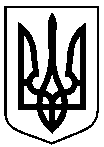 Комунальна установа Сумська загальноосвітня школа І-ІІІ ступенів №6, м. Суми, Сумської області вул. СКД, буд. 7, м. Суми, 40035,тел. (0542) 36-13-47, е-mail: school6sumy1@ukr.netКод ЄДРПОУ 14023068 НАКАЗ03.09.2020 											№254Про структуру та організаціюметодичної роботиз педагогічними кадрами у 2020-2021 навчальному роціВідповідно до Законів України «Про освіту», «Про повну загальну середню освіту», Національної стратегії розбудови безпечного і здорового освітнього середовища у Новій українській школі (схвалено Указом Президента України від 25 травня 2020 року № 195/2020), Національної стратегії розвитку освіти в Україні на 2012-2021 роки, Концепції Нової української школи (ухвалено рішенням колегії МОН України від 27.10.2016 року), Указу Президента України «Про оголошення 2020/2021 навчального року роком математичної освіти в Україні», враховуючи професійні потреби та інтереси вчителів закладу з метою поступового їх включення в інноваційну освітню діяльність, розвитку педагогічної творчості та професійної майстерності, а також забезпечення організаційно-методичного супроводу діяльності шкільних методичних локацій з питань удосконалення змісту роботи на компетентнісній основі, створення ефективної системи методичної роботи, спрямованої на розвиток педагогічної майстерності, творчої ініціативи працівників, удосконалення форм і методів підвищення їх кваліфікації в міжатестаційний період НАКАЗУЮ:Розпочати роботу педагогічного колективу над новою методичною темою закладу: «Формування високо компетентної особистості шляхом створення інноваційно-освітнього простору в контексті вимог сучасної школи», з цією метою:Затвердити перспективний план роботи закладу над методичною темою на 2020-2025 р.р. (додаток 1).Капленко А.О., заступнику директора з НВР, створити до 25.10.2020 р. робочі групи над методичною темою закладу на основі вільного вибору та спільних фахових інтересів педагогів. У процесі методичної роботи пріоритетними вважати такі питання:вивчення та аналіз основних освітніх нормативних документів, програм, інструктивних матеріалів, методичних рекомендацій щодо змісту, форм та методів організації освітнього процесу;ознайомлення, вивчення та використання на практиці сучасних досягнень психолого-педагогічної науки, перспективного педагогічного досвіду;розвиток ініціативи й творчості, новаторських пошуків педагогів;сприяння самоосвітній фаховій діяльності педагога з метою безперервного підвищення власної кваліфікації та педагогічної майстерності;підготовка та проведення заходів, спрямованих на вдосконалення освітнього  процесу, надання практичної методичної допомоги педагогам в оволодінні сучасними методами навчання та виховання;організація якісного забезпечення освітнього процесу;проведення шкільних конкурсів та виставок творчих робіт учнів, участь у міських та обласних заходах, спрямованих на самореалізацію обдарованих учнів;забезпечення роботи факультативів, гуртків, індивідуальних та групових занять, спортивних секцій з метою розвитку творчих можливостей учнів;підготовка учнів до участі у ІІ, ІІІ етапах Всеукраїнських учнівських олімпіад із базових дисциплін;Затвердити структуру методичної роботи з педагогами на 2020-2025 р.р. (додаток 2).Затвердити план роботи та наступний склад Методичної ради (додаток 3):голова Методичної ради: Новик Л.В., керівник закладу;члени Методичної ради:  Капленко А.О., заступник директора з НВР;Лодяний В.М., заступник директора з НВР;Співак Т.В., заступник директора з НВР;Васюкова С.М., заступник директора з НВР;Акименко О.А., заступник директора з ВР;Калашник Т.О., керівник м/о;Мусатова О.О., керівник м/о;Богословська О.Б., керівник м/о;Штокало О.В., керівник м/о;Сугар О.В., керівник м/о; Головач І.А., практичний психолог. Капленко А.О., заступнику директора з НВР, спланувати  до 28.09.2020 та організувати роботу протягом року  таких методичних підрозділів, як методичні предметні об’єднання, творча лабораторія вчителів історії, семінар-практикум з української мови, студія професійного розвитку педагога,  творча група вчителів школи І ступеня, клуб професійного розвитку вчителів школи            І ступеня, школа сучасного педагога.Призначити керівниками методичних об’єднань педагогічних працівників: Призначити керівників творчої лабораторії вчителів історії, семінару-практикуму з української мови, студіії професійного розвитку педагога,  творчої групи вчителів школи І ступеня, клуба професійного розвитку вчителів школи І ступеня, школи сучасного педагога.Заступнику директора з навчально-виховної роботи Капленко А.О.:Забезпечити постійно системний підхід до організації методичної роботи в освітньому закладі, координувати діяльність шкільних методичних об’єднань, творчої групи, семінару-практикуму, творчої лабораторії,студії професійного розвитку, диференціювати методичну роботу з педагогами, спрямовувати її на надання дієвої практичної допомоги вчителю.Забезпечити протягом року активну участь педагогів закладу в загальноміських та обласних методичних заходах.Використовувати протягом року конкурси фахової майстерності та інші форми методичної роботи для підвищення результативності праці педагогів, розвитку їхньої творчої  активності.Провести до 20.09.2020 нараду керівників методичних об’єднань, керівників творчої лабораторії, динамічної групи, семінарів-практикумів з метою корекції та вдосконалення планування роботи на навчальний рік.Організувати протягом року індивідуальну роботу з молодими та малодосвідченими вчителями.Залучати постійно вчителів освітнього закладу до розробок посібників, наукових статей, участі в конкурсах професійної майстерності тощо.Використовувати постійно сайт освітнього закладу з метою інформування громадськості за різними напрямами діяльності відповідно до ст. 30 Закону України «Про освіту».Оновлювати постійно систему методичної роботи відповідно до потреб сучасної освіти, надавати адресну дієву допомогу педагогам з метою підвищення мотивації та професійного зростання, участі у фахових конкурсах.Заступникам директора з навчально-виховної роботи Капленко А.О., Лодяному В. М., Співак Т.В., Васюковій С.М., виховної роботи Акименко О.А.:Створювати протягом року всі необхідні умови для організації методичної роботи, надаючи адресну допомогу педагогічним працівникам.Створювати постійно  належні умови для безперервного фахового вдосконалення та підвищення професійної компетентності педагогічних працівників усіх категорій, упровадження в практичну діяльність елементів дистанційного, змішаного, перевернутого навчання.Проводити моніторинг та  просвітницьку роботу серед педагогічного колективу щодо дотримання «Положення про академічну доброчесність».Керівникам методичних об’єднань:Скласти до 28.09.2020 р.  плани роботи методичних об’єднань, графіки проведення показових уроків учителями.Активізувати роботу всіх членів методичних об’єднань з метою покращення підготовки учнів до участі в різних конкурсах, турнірах, олімпіадах, змаганнях.Керівнику методичного об’єднання математики, інформатики, фізики, астрономії Штокало О.В. спланувати заходи до 28.09.2020 заходи у рамках оголошення 2020/2021 навчального року роком математичної освіти в Україні.Керівникам творчої лабораторії вчителів історії Власову В.М., семінару-практикуму з української мови Богословскій О.Б., студії професійного розвитку педагога Абжалову Р.Р., творчої групи вчителів школи І ступеня Усик С.Л., клубу професійного розвитку вчителів школи І ступеня Самойленко Л.В., школи сучасного педагога Головач І.А., Шкут О.С.:Працювати  протягом року над вивченням та впровадженням у практику викладання новітніх педагогічних технологій.Проводити  протягом року за планом круглі столи, педагогічні кав’ярні, майстер-класи, тренінги з педагогічним колективом з метою підвищення кваліфікації вчителів.Учителям-предметникам:Втілювати протягом року  в  освітню діяльність  методи, що сприяють формуванню життєво важливих компетентностей, творчому розвитку вчителя та учня в інформаційному освітньому середовищі.Удосконалювати постійно та поширювати впровадження інноваційних педагогічних технологій, інтерактивних методів, використовувати дієві застосунки для реалізації технології змішаного навчання в освітній процес.Продовжувати постійно самоосвітню роботу з метою удосконалення навичок використання онлайн-ресурсів в освітньому процесі.Продовжити протягом року роботу по якісній підготовці учнів до участі у Всеукраїнських учнівських олімпіадах, конкурсах, турнірах, змаганнях, інтернет-олімпіадах.Урізноманітнити позакласну роботу з предметів з метою підвищення інтересу учнів до їх вивчення.Планувати заходи, надавати пропозиції щодо покращення матеріально-технічної, науково-методичної бази кабінетів.Висвітлювати систематично на сторінках фахових видань, інтернет- платформах та власних сайтах і блогах свій педагогічний досвід.Брати участь у  конкурсах фахової майстерності.Практичному психологу Головач І.А. надавати допомогу педагогам із питання удосконалення методичної роботи на діагностичній основі. Контроль за виконанням наказу покласти на заступника директора з навчально-виховної роботи Капленко А.О..Директор                               Л.В. НовикОзнайомлені:                          А.О. Капленко В.М. Лодяний 		О.А. Акименко 			С.М. Васюкова Т.В. Співак			С.Ю. Куценко			Т.О. Калашник О.О. Мусатова 	          О.Б. Богословська 		В.М. Власов О.В. Штокало			Т.Ю. Бага 				І.А. ГоловачС.Б. Шабаліна		О.В. Сугар	   			С.Л. Усик                                       Л.М. Сивоконь		Л.В. Самойленко			О.С. ШкутІ.А. Головач			Р.Р. АбжаловДодаток №1 до наказу03.09.2020 №254Перспективний план роботи закладу над методичною темою «Формування високо компетентної особистості шляхом створення інноваційно-освітнього простору в контексті вимог сучасної школи» на 2020-2025 р.рПерспективний план визначає напрями розвитку (модернізації) методичної роботи педагогічного колективу Комунального установи Сумської загальноосвітньої І-ІІІ ступенів школи № 6, м. Суми, Сумської області до 2025 року.Актуальність визначається важливим аспектом модернізації методичної роботи педагогічного колективу закладу є перехід на рівень сучасних світових педагогічних технологій і стандартів навчальної, наукової та науково-методичної роботи з метою забезпечення ефективного здійснення освітнього процесу, спрямованого на формування і становлення високо компетентної  особистості, здатної до самоосвіти та самореалізації в дорослому житті.Перспективний план розроблений на основі законодавства України та враховує вимоги Законів України: «Про освіту», «Про мову», нормативно-правових актів Кабінету міністрів України, Міністерства освіти і науки України, Статуту закладу тощо.Перспективний план реалізації методичної проблеми спрямований на розв’язання актуальних завдань у системі впровадження інноваційних технологій в освітній процес  та розвитку особистості як викладачів, так і учнів.Мотивація вибору методичної проблеми:- методична проблема є актуальною на сучасному етапі формування підготовленої до життя особистості засобами інноваційних технологій у психології, педагогіці та методиці викладання та виховання;- методична проблема співзвучна сучасним педагогічним ідеям;- методична проблема комплексна, охоплює як навчальну, методичну, наукову так і виховну діяльність;- методична проблема сприятиме оволодінню ефективними інноваційними педагогічними технологіями.Головна мета:- створення умов для розвитку особистості викладачів і  нової генерації  сучасних учнів засобами інноваційних технологій на уроках та в позаурочній діяльності в атмосфері співробітництва і конструктивної взаємодії вчителя – учня, вихователя – вихованця, вчитель-вихователь-учень-батьки(опікуни);- побудова системи методичної роботи, що забезпечувала б розвиток творчо-пошукової діяльності у закладі;- опанування педагогічним колективом новітніми технологіями та створення інноваційного освітнього простору для формування високо культурної, високо освіченої  особистості.Завдання:- інтенсивні пошуки нових тенденцій у  впровадженні інноваційних технологій в освітній процес закладу освіти  як важливого засобу розвитку особистості учнів і викладачів;- активізація творчості педагогів шляхом їх залучення до оволодіння новими способами професійної діяльності;- створення умов для самореалізації та самовдосконалення особистості як викладача, так і здобувача освіти;- трансформація інноваційних технологій, перспективного педагогічного досвіду в практичну діяльність.Очікувані результати:1. Формування життєво компетентної особистості засобами інноваційних технологій.2. Підвищення професійної компетентності, творчого потенціалу педагогів.3. Удосконалення форм методичної роботи як важливого засобу професійної майстерності вчителів.4. Поширення кращого досвіду, опрацьованого й узагальненого під час роботи над методичною проблемою.5. Розробка освітнього контенту для формування  компетентного конкурентно-спроможного випускника.Інформаційно-аналітичний етапМета: аналіз результатів освітнього процесу з метою виявлення загальних та окремих аспектів науково-методичної роботи над проблемою, обґрунтування її актуальності.Теоретичне обґрунтування проблеми1. Ознайомлення педагогічних працівників із аналітичним матеріалом щодо визначення єдиної методичної теми.2. Вивчення науково-методичної літератури з проблеми.3. Ознайомлення педагогічних працівників із досягненнями психолого-педагогічної науки, існуючим передовим педагогічним досвідом із обраної проблеми.4. Створення творчої групи з планування системи заходів, спрямованих на вирішення запропонованих завдань щодо реалізації проблемної теми.5. Складання програми дослідження визначеної проблеми, забезпечення послідовності накреслених заходів, їх взаємодія з іншими напрямами освітнього процесу.6. Підготовка та проведення засідань методичної ради, методичних семінарів, засідань круглих столів із відповідною тематикою.7. Визначення провідних напрямів діяльності МР з питань реалізації проблемної теми.8. Оформлення довідково-інформаційних матеріалів із визначеної проблемної теми.
Планово-прогнозуючий етап(2021-2022 н.р.)Мета: формування структурно-функціональної стратегії роботи педагогічного колективу над реалізацією методичної проблеми; забезпечення зростання рівня фахової компетентності вчителів; розвиток індивідуальної творчо-пошукової системи роботи педагогів.Завдання:1. Спрямування всіх векторів методичної роботи на розвиток творчого потенціалу педагогів у контексті реалізації проблемної теми.2. Розробка методичних рекомендацій щодо розвитку мотивації педпрацівників, оволодіння сучасними педагогічними технологіями.3. Обговорення запропонованих рекомендацій на засіданнях МР, вироблення заходів щодо їх реалізації.4. Підготовка, проведення засідань педагогічних та методичних рад з відповідною тематикою.5. Вивчення, апробація існуючого передового педагогічного досвіду.6. Створення банку інформації щодо впровадження проблемної теми в освітній процес.7. Організація взаємовідвідування навчальних занять, показових заходів.8. Організація дієвої самоосвітньої роботи педагогів із визначеної проблеми.9. Розробка алгоритмів, пам’яток, рекомендацій.10. Залучення педагогічних працівників до участі в роботі творчих груп.11. Аналіз навчально-методичної та матеріальної бази кабінетів, ужиття заходів щодо їх поліпшення.Організаційно-виконавчий етап(2022-2024 н.р.)Мета: забезпечення умов для створення інформаційно-освітнього простору, що сприяє формуванню високо компетентної особистостіЗавдання:1. Спрямування роботи всіх педагогічних працівників над єдиною методичною проблемою.2. Удосконалення системи роботи педагогів у контексті роботи над проблемною темою.3. Аналіз напрацьованого практичного досвіду.4. Система моніторингових досліджень навчальних досягнень учнів.5. Аналіз діагностування рівня самоосвітньої діяльності педагогічних працівниківКорекційно-узагальнюючий етап(2024-2025 н.р.)Мета: апробація стратегії по створенню успішного освітнього простору як важливого засобу розвитку особистості учнів; виявлення сильних і слабких сторін роботи над проблемою, опис результатів, висновки щодо ефективності даної стратегії.Завдання:1. Узагальнення та аналіз роботи над проблемою, вироблення практичних рекомендацій.2. Проведення творчих звітів м.о.  за результатами роботи над проблемою.3. Проведення творчих звітів педагогів за результатами роботи над проблемою.4. Оформлення результатів роботи у вигляді методичних рекомендацій.5. Створення банку перспективного педагогічного досвіду.6. Підготовка та проведення ярмарку педагогічних ідей, панорами методичних знахідок.7. Проведення підсумкової науково-методичної конференції та педагогічної ради за підсумками роботи над проблемою.Висновки про результати роботи над проблемою оцінюються не підрахунком кількості проведених методичних заходів, а на основі аналізу таких питань:- глибина осмислення педагогічними працівниками суті педагогічної ідеї;- кількісний показник членів педагогічного колективу щодо трансформації педагогічної ідеї в практичну діяльність;- зміни в професійній компетентності вчителів;- зміни в рівні навчальних досягнень, вихованості учнів , їх розвитку та компетентності.
Заступник директора з НВР				О.А. КапленкоЗаступник директора з НВР				О.А. КапленкоДодаток 3 до наказу03.09.2020 №254План роботи Методичної ради КУ Сумської ЗОШ № 6 Заступник директора з НВР			А.О. Капленко№ з/пМетодичні об’єднанняКерівникиУкраїнської мови та літератури, зарубіжної літератури Богословська О.Б.Математики, фізики, інформатики, астрономіїШтокало О.В.Суспільно-гуманітарних дисциплінКалашник Т.О.Природничого циклуКуценко С.Ю.Англійської мовиМусатова О.О.Художньо-естетичного циклуБага Т.Ю.Фізичної культури, предмета «Захист України»Шабаліна С.Б.Початкової школиСугар О.В.Класних керівниківПавленко А.С.№ з/пНазваКерівникиТворча  група вчителів школи І ступеня «Школа інноваційних технологій»Усик С.Л.Клуб професійного розвитку вчителів  школи І ступеняСамойленко Л.В.Педагогічний практикум для вчителів школи І ступеня « Впровадження компетентнісного підходу в системі опитування»….Сивоконь Л.М.Семінар-практикум із української мовиБогословська О.Б.Школа сучасного педагогаШкут О.С. Головач І А.Творча лабораторія вчителів історіїВласов В.М.Студія професійного розвитку педагога «Інформаційні технології в освітньому процесі»Абжалов Р.Р.№Зміст діяльностіТермінвиконанняВідповідальніЗвітніматеріали1.1. Експертиза рівня інноваційної діяльності вчителівВересень-жовтень 2020Заступники з НВР Папка «Кейс теоретичнихоснов реалізації методичноїпроблеми»1.2. Підготовка і проведення діагностики;Вересень-жовтень 2020Заступники з НВР Папка «Кейс теоретичнихоснов реалізації методичноїпроблеми»1.3. Побудова чіткої картини результативності за підсумками діагностикиВересень-жовтень 2020Заступники з НВР Папка «Кейс теоретичнихоснов реалізації методичноїпроблеми»2.Підвищення рівня теоретичної підготовки вчителів  з методичної проблеми:Інформаційнийбуклет «Дистанційне навчання під час карантину: все, що потрібно знати вчителю»2.- консультації «Створення онлайн середовища для учнів і вчителів на платформі Padlet»;Жовтень 2020Капленко А.О., керівники м.о.Інформаційнийбуклет «Дистанційне навчання під час карантину: все, що потрібно знати вчителю»2.- інформаційний меседж «Шляхи формування ключових компетентностей і наскрізних умінь здобувачів освіти»;Грудень 2020Капленко А.О., керівники м.о.Інформаційнийбуклет «Дистанційне навчання під час карантину: все, що потрібно знати вчителю»2.- круглий стіл «Про дистанційні і змішані формати навчання»;Листопад 2020Співак Т.В.,Капленко А.О., керівники м.о.Інформаційнийбуклет «Дистанційне навчання під час карантину: все, що потрібно знати вчителю»2.- консультації «Інформаційно-цифрова компетентність сучасного вчителя»Січень 2021КапленкоА.О., керівники м.о., практичний психологІнформаційнийбуклет «Дистанційне навчання під час карантину: все, що потрібно знати вчителю»2.- педагогічна майстерня «Особливості створення вчителем електронного портфоліо»Січень 2021Лодяной В.М.,Капленко А.О., вчителі інформатикиІнформаційнийбуклет «Дистанційне навчання під час карантину: все, що потрібно знати вчителю»2.засідання фокус-групи «Проблеми організації дистанційного навчання в школі»Лютий 2021Співак Т.В.,  Капленко А.О., вчителі інформатикиІнформаційнийбуклет «Дистанційне навчання під час карантину: все, що потрібно знати вчителю»2.- педрада «Дистанційне навчання відмінити не можна примінити»Лютий 2021Співак Т.В.,  Капленко А.О., вчителі інформатикиІнформаційнийбуклет «Дистанційне навчання під час карантину: все, що потрібно знати вчителю»2.- круглий стіл «Створення навчального контенту для дистанційного навчання»Березень 2021Капленко А.О., вчителі інформатики, досвідчені вчителіІнформаційнийбуклет «Дистанційне навчання під час карантину: все, що потрібно знати вчителю»2.- педагогічна кав’ярня «Методи навчання  у  дистанційному і змішаному форматі»Квітень 2021Капленко А.О., заступники з НВРІнформаційнийбуклет «Дистанційне навчання під час карантину: все, що потрібно знати вчителю»2.- методичний практикум для вчителів гуманітарного циклу «Онлайн- тренажери для формування предметних компетентностей»Квітень 2021Капленко А.О., учасники фокус-групиІнформаційнийбуклет «Дистанційне навчання під час карантину: все, що потрібно знати вчителю»3.Контроль за реалізацією інформаційно-аналітичного етапу методичної проблеми: - аналіз інформаційно-аналітичного етапу; - визначення рівня готовності вчителів до планово-прогнозуючого етапу роботи над методичною проблемою.Травень 2021 р. Капленко А.О., адміністративно-аналітична група. МРІнформаційний вісник-презентація «Підсумки інформаційно-аналітичного етапу роботи над методичною проблемою»№Зміст діяльностіТермінвиконанняВідповідальніЗвітніматеріали1.Інформаційно-методичне забезпечення роботи над методичноюпроблемою:- індивідуальні співбесіди з учителями,- складання планів роботи над власними методичними проблемами;- виявлення готовності викладачів до інноваційної діяльності з урахуванням індивідуальних методичних проблемЖовтень 2021Капленко А.О., керівники м.о., керівники творчих групПапка «Кейс практичнихоснов методичноїпроблеми»2.Зростання рівня фахової компетентностіпедагогів:- узагальнення досвіду викладачів щодо використання інноваційнихтехнологій навчання;- ознайомлення з досвідом колег, утілення його в практику роботи;- підготовка до друку авторських матеріалів у всеукраїнських фахових виданнях, на інтернет-платформах;- створення власного освітнього контенту (блоги, сайти тощо)Протягом2021-2022 н.р.Капленко А.О., керівники м.о., учителі-предметникиПапка «Джерелапедагогічної творчості»,матеріали узагальненогодосвіду роботи, друковані роботи , онлайн-ресурси3.Контроль за реалізацією планово-прогнозуючого етапу роботи над методичною проблемою:- аналіз планово прогнозуючого етапу;- визначення рівня готовності педагогів  до організаційно виконавчого етапу роботи над методичною проблемою.Травень 2021 р.Капленко А.О., керівники м.о., вчителі-предметникиІнформаційний вісник-презентація «Підсумки Планово-прогнозуючого етапу роботи над методичною проблемою»№Зміст діяльностіТермінвиконанняВідповідальніЗвітніматеріали1Організація методичної допомоги:Папка «Панорамаметодичнихзнахідок».1- ознайомлення вчителів з практикою використання інноваційних технологій;Вересень-жовтень2022 р.Капленко А.О., керівники м.о., Абжалов Р.Р.Папка «Панорамаметодичнихзнахідок».1- створення довідково-інформаційної онлайн-дошки;Листопад 2023 р.Капленко А.О.Лодяной В.М.Папка «Панорамаметодичнихзнахідок».1- підготовка професійних портфоліо педагогів;Січень 2023 р.Капленко А.О., керівники м.о.Інформаційнийвісник «Інформатизація освіти як чинникформуваннявмінь та навичок усучасному суспільстві».1- проведення спільних засідань м.о. «Розвиток компетентної особистості засобами інтерактивного навчання»Березень 2023 р.Капленко А.О., керівники м.о.Інформаційнийвісник «Інформатизація освіти як чинникформуваннявмінь та навичок усучасному суспільстві».1- «Інтерактивність і самоосвіта»Грудень 2024 р.Капленко А.О., керівники м.о.Інформаційнийвісник «Інформатизація освіти як чинникформуваннявмінь та навичок усучасному суспільстві».1- ярмарку педагогічних ідейБерезень 2024 р.Капленко А.О., керівники м.о.Інформаційнийвісник «Інформатизація освіти як чинникформуваннявмінь та навичок усучасному суспільстві».2Зростання рівня фахової компетентності вчителів:Буклет ««Педагогічнамайстерня»2- проведення тижня педагогічної майстерності вчителів, які застосовують інноваційні технології;Лютий 2023 р.Капленко А.О., керівники м.о.педагогічний колективБуклет ««Педагогічнамайстерня»2- педагогічні гостини «Інноваційні технології навчання» (обмін досвідом роботи);Квітень 2023 р.Капленко А.О., керівники м.о., вчителі, що атестуютьсяБуклет ««Педагогічнамайстерня»2- ярмарок-виставка педагогічних ідей «Окрилені творчістю»Грудень 2024 р.Керівники творчих груп, семінарів-практикумів, школи сучасного педагога, керівники м.о.Буклет ««Педагогічнамайстерня»2- огляд-конкурс матеріалів, узагальнення роботи творчих групБерезень 2024 р.Керівники творчих груп, семінарів-практикумів, школи сучасного педагога, керівники м.о.Буклет ««Педагогічнамайстерня»2- засідання «круглого» столу з проблеми: «Складові педагогічної майстерності»;Березень 2024 р.Керівники творчих груп, семінарів-практикумів, школи сучасного педагога, керівники м.о.Буклет ««Педагогічнамайстерня»2- проведення олімпіад серед учнів з базових дисциплінЗа планомКерівники м.о.Буклет ««Педагогічнамайстерня»3Контроль за реалізацією організаційно-виконавчогоетапу методичної проблеми:аналіз організаційно виконавчого етапу;Протягом2022-2023 н.р.,ІнформаційнийБюлетень «Аналізорганізаційно- виконавчого етапуроботи над методичноюпроблемою»3- визначення рівня готовності педагогів до корекційно-узагальнюючого етапу роботи над методичною проблемою2023-2024 н.р.ІнформаційнийБюлетень «Аналізорганізаційно- виконавчого етапуроботи над методичноюпроблемою»№Зміст діяльностіТермінвиконанняВідповідальніЗвітніматеріали1- збір інформації для проведення аналізу виконання відповідних етапів програми; Вересень – жовтень 2024Капленко А.О., керівники м.о.Збірки напрацювань  педпрацівників (інтернет-видання, паперові бюлетені тощо)1- аналіз проведеної роботи в ході реалізації перспективного плану;Грудень 2024 р.Капленко А.О., керівники м.о.Збірки напрацювань  педпрацівників (інтернет-видання, паперові бюлетені тощо)1- розробка форм звітності, аналізу, самоаналізу діяльності вчителівСічень 2025 р.Капленко А.О., керівники м.о.Збірки напрацювань  педпрацівників (інтернет-видання, паперові бюлетені тощо)2Зростання рівня фахової компетентності вчителів:МультимедійніпрезентаціїМетодичні посібники21. Проведення творчих звітів МО за результатами роботи над проблемою.Лютий 2025 р.Капленко А.О., заступники з НВР, керівники м.о.МультимедійніпрезентаціїМетодичні посібники22. Проведення творчих майстерень кращих педагогівза результатами роботи над проблемою.Березень 2025 р.Учителі- предметникиМультимедійніпрезентаціїМетодичні посібники23. Оформлення результатів дослідження у вигляді метод рекомендацій.Квітень 2025 р.Учителі- предметникиМультимедійніпрезентаціїМетодичні посібники24. Проведення підсумкової науково-методичноїконференції та педагогічної ради за підсумками роботи над проблемною темою.Червень 2025 р.Робоча група, Капленко А.О.МультимедійніпрезентаціїМетодичні посібники№Зміст роботиТермінвиконанняВідповідальний1Засідання № 11. Обрання секретаря методичної ради закладу2. Про підсумки методичної роботи в 2019/2020 н.р. Основні напрямки роботи, цілі та завдання на 2020/2021 н.р.3. Про розподіл обов’язків між членами методичної ради .4. Про погодження та затвердження планів роботи шкільних методичних об’єднань на новий 2020/2021 н.р.5. Про обговорення плану проведення предметних тижнів у 2020/2021 н.р.6. Затвердження плану – графіку проведення І (шкільного) етапу Всеукраїнських учнівських олімпіад з базових дисциплін у2020/2021 н.р.7. Ознайомлення з методичними рекомендаціями Міністерстваосвіти і науки України щодо організації освітнього процесу, шкільної документації.8. Про організацію роботи педагогічної інтернатури як індивідуальної методичної роботи з молодими вчителями у 2020/2021 н.р.9. Про огляд методичної літератури, підручників шкільної бібліотеки.До 10.09.2020Головаметодичноїради, члени МР2Засідання № 21. Шляхи підвищення ефективності роботи з обдарованими учнями2. Про підсумки проведення І (шкільного) етапу Всеукраїнських учнівських олімпіад. Визначення та затвердження списків учнів для участі у ІІ (міському) етапі Всеукраїнських учнівських олімпіад із навчальних предметів.3. Про підготовку до атестації вчителів4. Про участь педагогів школи у конкурсі «Учитель року – 2020»5. Про підвищення ефективності підготовки випускників школи до ДПА/ЗНО – 2020-2021 н.р.До01.11.2020Голова тачлениметодичної ради3Засідання № 31. Аналіз результативності методичної роботи за І семестр 2020/2021 н.р.2. Аналіз навчальних досягнень учнів за І семестр 2020/2021 н.р., їх ефективність та позитивний вплив на якість навчання3. Підсумок роботи шкільних м/о за І семестр 2020/2021 н.р.4. Підсумки проходження курсів підвищення кваліфікації педпрацівників у 2020 році.5. Інформація про виконання рішень попередніх засідань МРДо16.01.2020Голова тачлениметодичної ради4Засідання № 41. Сучасний урок у контексті дистанційного навчання2. Про підсумки участі учнів школи у ІІ, ІІІ етапах Всеукраїнських учнівських олімпіад із базових дисциплін, творчих конкурсах.3. Результати чергової та позачергової атестації вчителів закладу.4. Використання сучасних технологій навчання – як важливий чинник впливу на складові педагогічної майстерності вчителяДо 29.03.2020Голова тачлениметодичної ради5Засідання № 51. Звіт керівників шкільних методичних об’єднань щодо реалізації річних планів роботи, роботи над методичною проблемою.2. Про підсумки виконання та визначення пріоритетів методичної роботи у 2021/2022н.р.3. Огляд нормативних документів, новинок психолого-педагогічної літератури.4. Обмін думками та пропозиціями щодо складання та планування методичної роботи на наступний навчальний рікДо 25.05.2021Голова тачлениметодичної ради